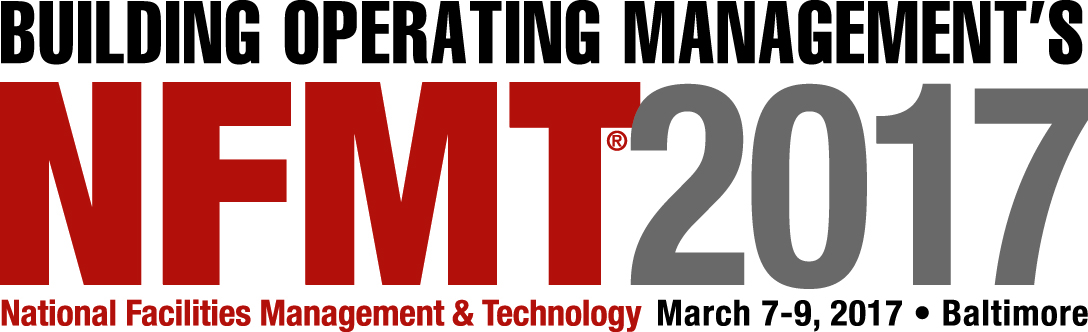 
DateDear <Manager>:I am reaching out to formally request approval to attend NFMT 2017, taking place March 7-9, 2017 at the Baltimore Convention Center in Baltimore, MD. I have reviewed the training seminars and the list of exhibiting companies and feel attending would be a major benefit as the event aligns directly to priorities in our department: (insert priorities here).Unlike other FM conferences which charge up to $1,795 to attend, registration for NFMT 2017 is absolutely free. In three days, I will experience:Over 125 Facilities Management Educational SessionsUp to 18 Hours of Continuing Educational Units8 Educational Tracks to help plan a Personalized AgendaNew FM Technologies and Solutions from more than 500 of the nation’s top-tier companiesOpening day Networking Party with complimentary appetizers and spiritsNumerous one-on-one Networking  with over 5,000 facilities managers Topic Highlights Include:How to Align with Corporate Strategies Through Data Transparency Energy Management Strategies and Opportunities The ROI of Technology in the Workplace How Do You Know When it is Time to Re-Roof?  What LEED v4 Commissioning Means to You Managing the Collaborative Workplace Essential FM Technologies Moving O&M Costs off the Balance Sheet, While Increasing Value The presentations that I plan to attend and find to be the most relevant include: (list top and most relevant sessions).I have reviewed the exhibit list and identified a number of solution providers that I would like to visit and evaluate. Some key exhibitors include: (Company A, Company B, Company C etc.).I am seeking approval for travel expenses to attend NFMT 2017. NFMT's FREE registration includes networking activities, educational sessions and entry into the exhibit hall. I will also receive access to the conference proceedings after the event takes place. Here is my proposed expense list:Airfare: $(xxx)
Transportation: $(xxx)
Hotel: $(xxx)
Meals: $(xxx)
Total: $(xxx)My attendance will benefit the entire team as I plan on sharing a post-event report to relay learnings, recommendations and suggested action items. I am requesting the opportunity to review materials with you and discuss how we can leverage them for further training of our team. Thank you for your consideration and I look forward to hearing back from you.Sincerely,First Name Last Name
Title, Department
Organization